ALEXANDRE LE GRAND :PROGRAMMES :Connaître et utiliser les repères suivants- Alexandre le Grand, 336-323 av. J.-C.- L’empire d’Alexandre, Alexandrie sur une carte de l’Orient hellénistiqueRaconter- L’épopée d’AlexandreDécrire- La cité hellénistique étudiée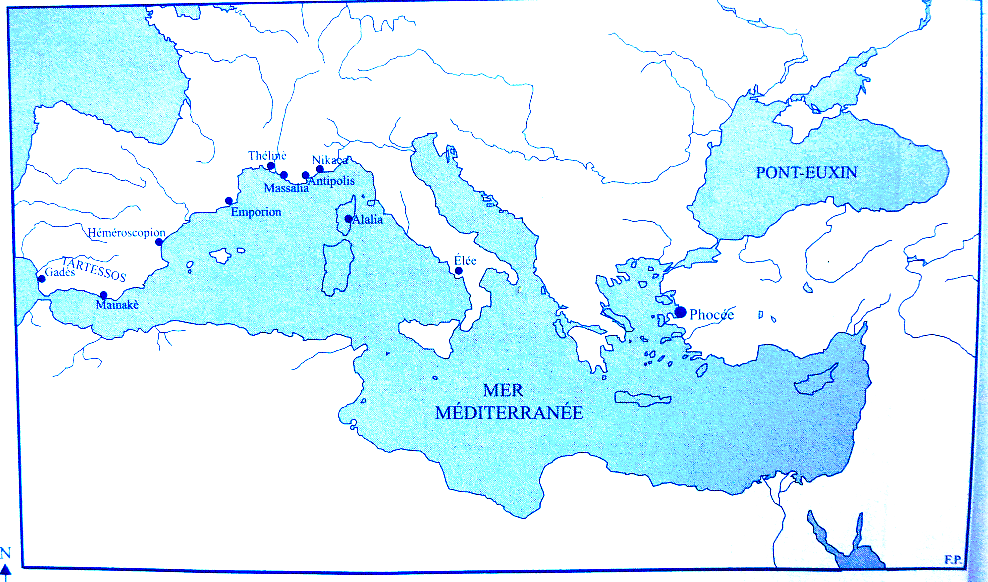 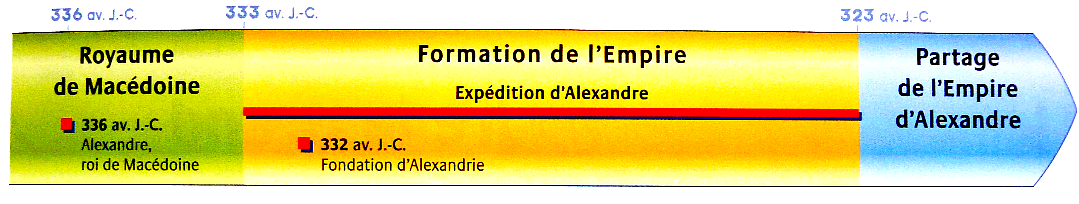 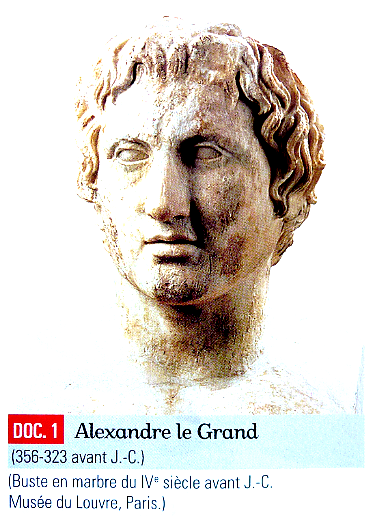 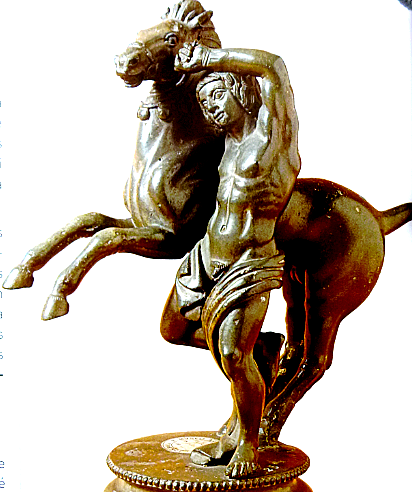 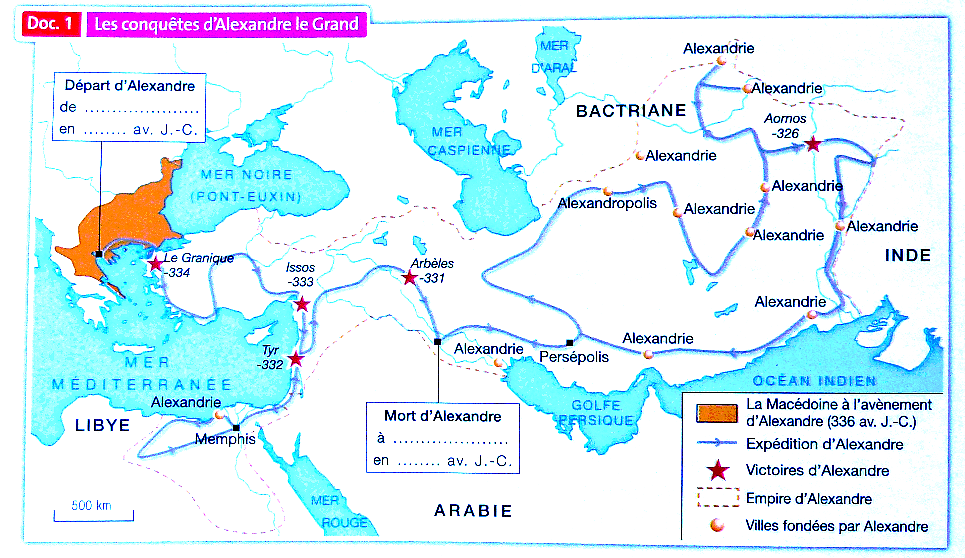 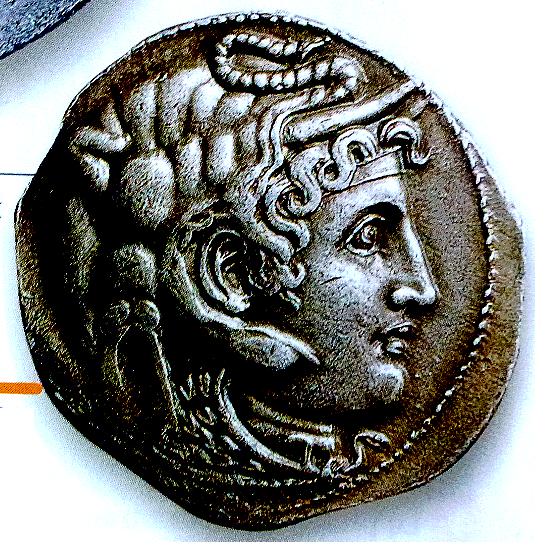 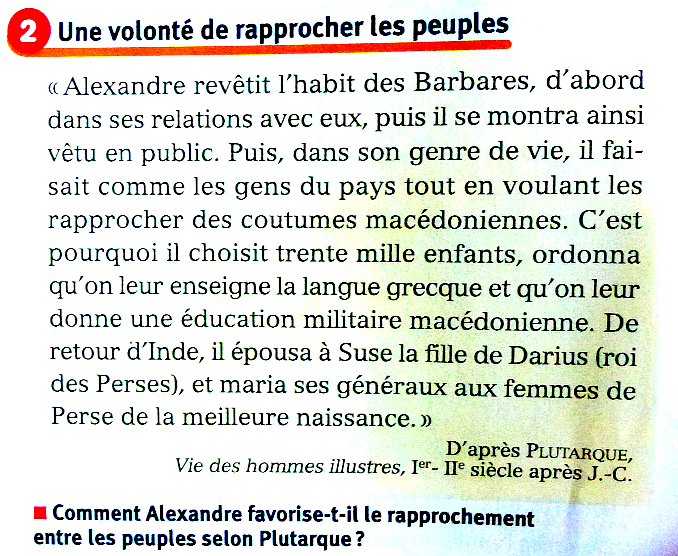 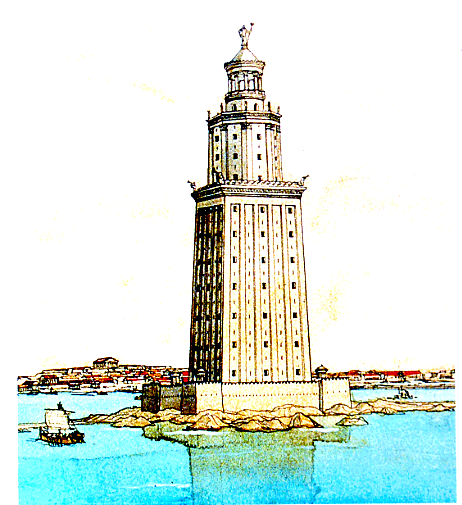 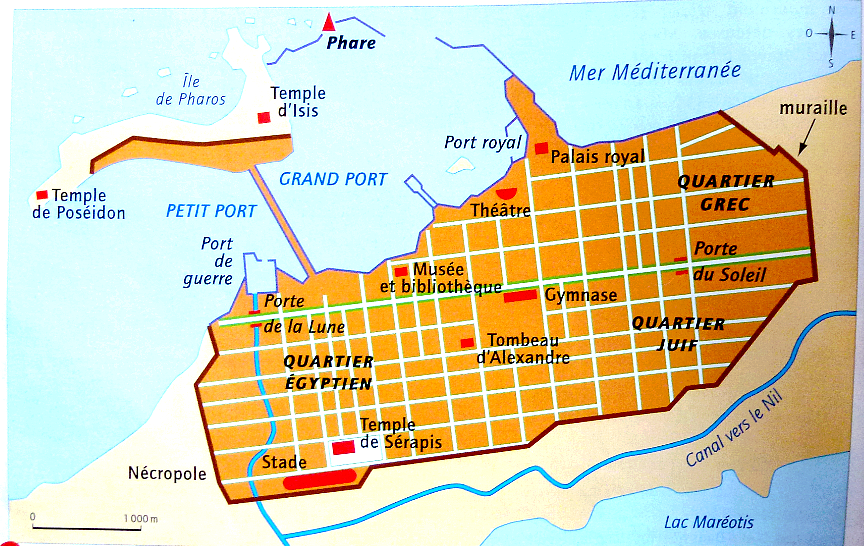 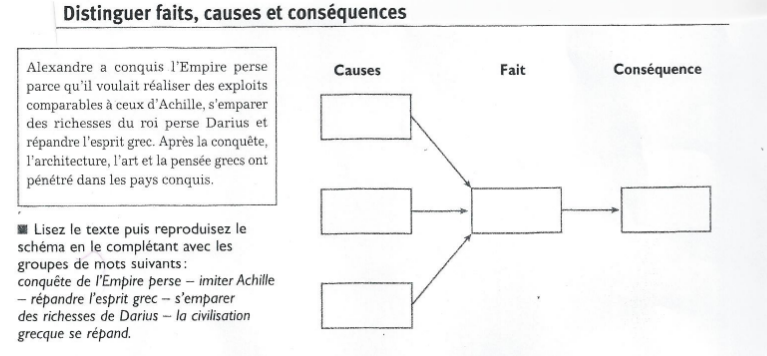 